reachingaprisoner.comHello, I am Meka. I’m in search of a special friend. Someone that I can build a real and meaningful friendship with. I’m interested in intelligent, educated and respectful men.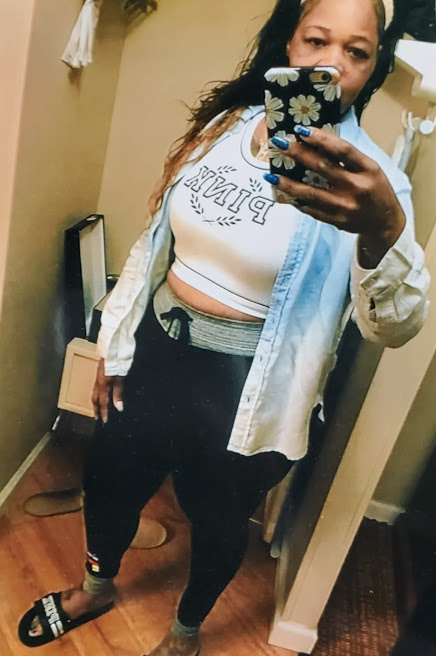 To tell you a little about me. I love the Lord. I also love to travel, exercise, cooking, shopping, and learning new things. Caring for others has always been my passion. I don’t want to be judged by my past mistakes. Our mistakes in life are lessons. I’m not perfect by heart is. I hope to hear from you soon.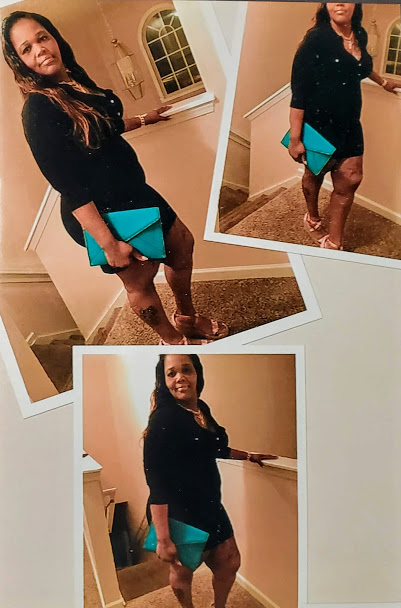 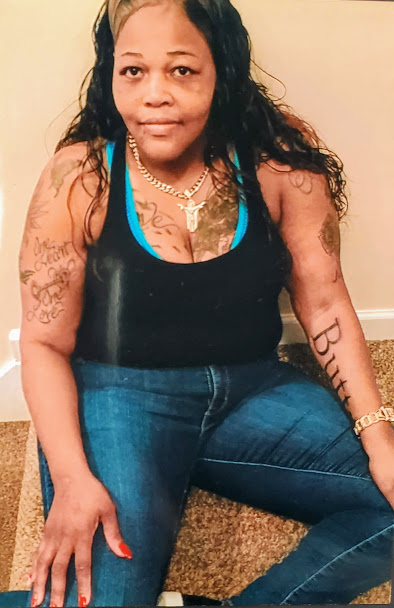 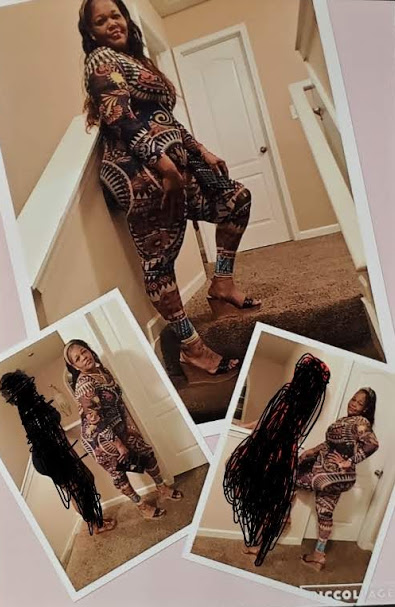 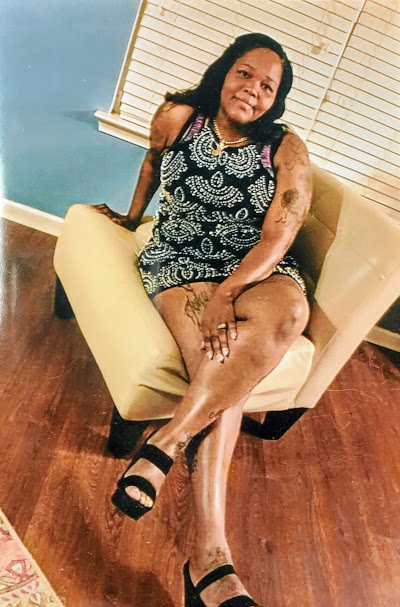 